PROGRAMME DE FORMATIONBONNES PRATIQUES D’HYGIENE EN RESTAURATION COLLECTIVENIVEAU 1 – 7 HEURES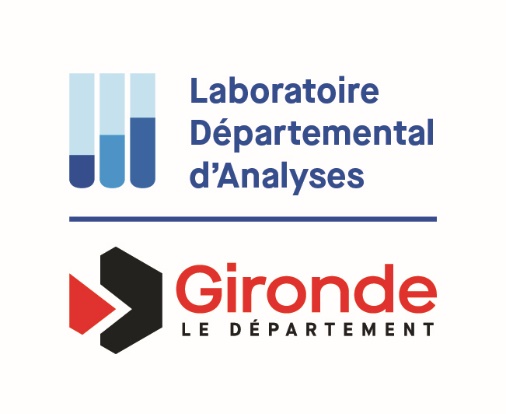 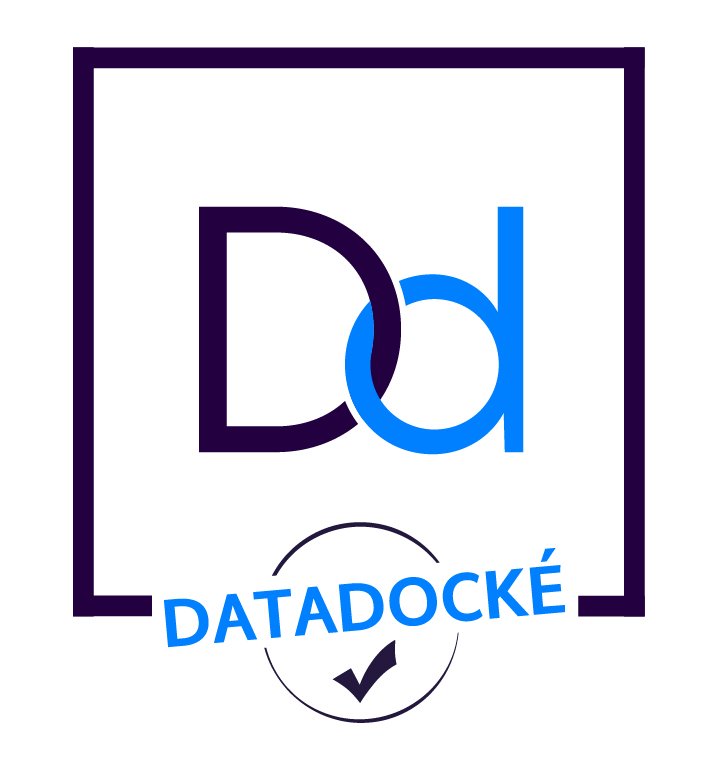 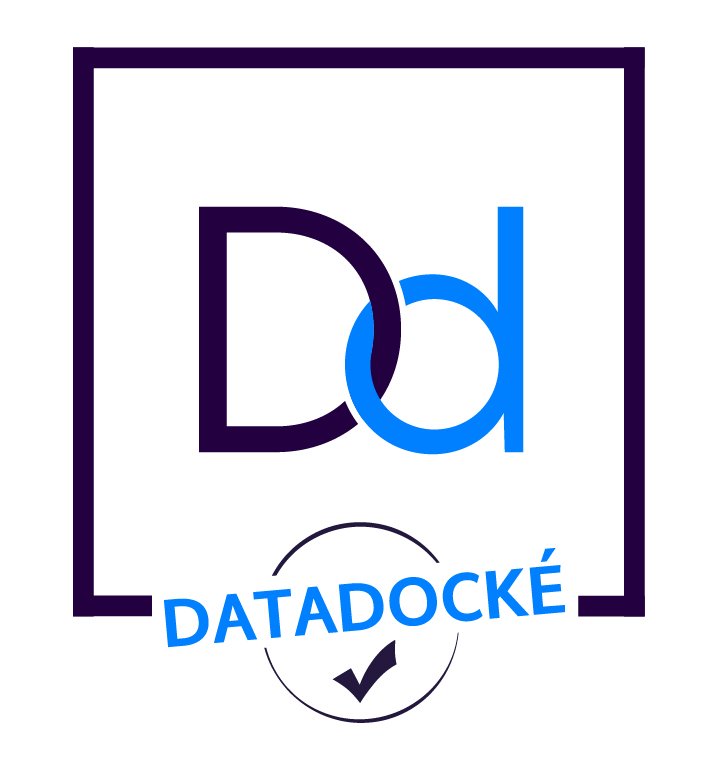 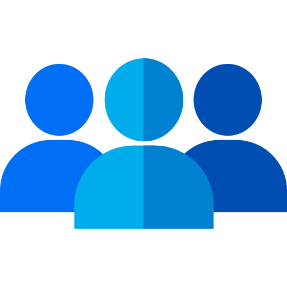 Responsable de cuisine ou encadrantPersonnel appelé à manipuler des denrées alimentairesPersonnel polyvalent ayant à travailler ponctuellement en cuisine